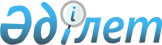 О признании утратившим силу постановления акимата районаПостановление акимата Аулиекольского района Костанайской области от 30 сентября 2015 года № 249

      В соответствии подпунктом 4) пункта 2 статьи 40 Закона Республики Казахстан от 24 марта 1998 года "О нормативных правовых актах", акимат Аулиекольского района ПОСТАНОВЛЯЕТ:



      1. Признать утратившим силу постановление акимата района "Об утверждении схемы и Правил перевозки в общеобразовательные школы детей, проживающих в отдаленных населенных пунктах Аулиекольского района" от 30 июня 2015 года № 192 (зарегистрировано в Реестре государственной регистрации нормативных правовых актов под номером 5718, опубликовано 30 июля 2015 года в газете "Әулиекөл").



      2. Настоящее постановление вводится в действие со дня подписания.      Аким района                                А. Балгарин
					© 2012. РГП на ПХВ «Институт законодательства и правовой информации Республики Казахстан» Министерства юстиции Республики Казахстан
				